lMADONAS NOVADA PAŠVALDĪBA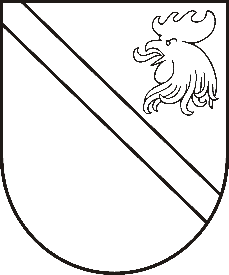 Reģ. Nr. 90000054572Saieta laukums 1, Madona, Madonas novads, LV-4801 t. 64860090, fakss 64860079, e-pasts: dome@madona.lv ___________________________________________________________________________MADONAS NOVADA PAŠVALDĪBAS DOMESLĒMUMSMadonā2019.gada 22.oktobrī								Nr.495									(protokols Nr.20, 27.p.)Par ikgadējā apmaksātā atvaļinājuma daļas un papildatvaļinājuma piešķiršanu Madonas novada pašvaldības domes priekšsēdētājamMadonas novada pašvaldība ir saņēmusi Madonas novada pašvaldības domes priekšsēdētāja Agra Lungeviča lūgumu piešķirt viņam atvaļinājumu laikā no 23.10.2019. līdz 30.10.2019. Saskaņā ar Valsts un pašvaldību institūciju amatpersonu un darbinieku atlīdzības likuma 3.panta ceturtās daļas 8.punktu un 41.panta pirmo daļu, 42.panta pirmo un devīto daļu, Madonas novada pašvaldības institūciju amatpersonu un darbinieku atlīdzības nolikuma 4.13., 14.5.punktu Madonas novada pašvaldības domes priekšsēdētājam ir tiesības uz ikgadējo apmaksāto atvaļinājumu 4 nedēļu apmērā katrā darba gadā un apmaksātu papildatvaļinājumu pēc pilna ikgadējā apmaksātā atvaļinājuma izmantošanas 5 darba dienas, kuru izmanto laikposmā līdz nākamajam ikgadējam apmaksātajam atvaļinājumam. Madonas novada pašvaldības domes priekšsēdētājs Agris Lungevičs par darba gadu no 26.05.2017. līdz 25.05.2018. ir izmantojis nepilnas četras nedēļas, t.i., 19 apmaksātās atvaļinājuma dienas (darba dienas).Noklausījusies domes priekšsēdētāja vietnieka I.Miķelsona sniegto informāciju, pamatojoties uz likuma Par pašvaldībām 21.panta 27.punktu, ņemot vērā 22.10.2019. Finanšu un attīstības komitejas atzinumu, atklāti balsojot: PAR – 12 (Ivars Miķelsons, Andrejs Ceļapīters, Artūrs Čačka, Andris Dombrovskis, Artūrs Grandāns, Valda Kļaviņa, Valentīns Rakstiņš, Andris Sakne, Rihards Saulītis, Inese Strode, Aleksandrs Šrubs, Gatis Teilis), PRET – NAV, ATTURAS – NAV, Madonas novada pašvaldības dome  NOLEMJ:Piešķirt Madonas novada pašvaldības domes priekšsēdētājam Agrim Lungevičam ikgadējā apmaksātā atvaļinājuma daļu laikā no 23.10.2019. (1 darba diena) par darba periodu no 07.05.2018. līdz 25.05.2018.Piešķirt Madonas novada pašvaldības domes priekšsēdētājam Agrim Lungevičam apmaksātu papildatvaļinājumu laikā no 24.10.2019. līdz 30.10.2019. (5 darba dienas).Domes priekšsēdētājs						A.Lungevičs